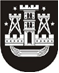 KLAIPĖDOS MIESTO SAVIVALDYBĖS TARYBASPRENDIMASDĖL Klaipėdos miesto savivaldybės kontrolierĖS DAIVOS ČEPORIŪTĖS TIESIOGINIO VADOVO MOTYVUOTO SIŪLYMO KASMETINIO TARNYBINĖS VEIKLOS VERTINIMO METU ĮGYVENDINIMO2022 m. vasario 17 d. Nr. T2-20KlaipėdaVadovaudamasi Lietuvos Respublikos vietos savivaldos įstatymo 16 straipsnio 2 dalies 8  punktu, Lietuvos Respublikos valstybės tarnybos įstatymo 27 straipsnio 5 dalimi, 8 dalies 1 punktu, Valstybės tarnautojų tarnybinės veiklos vertinimo tvarkos aprašo, patvirtinto Lietuvos Respublikos Vyriausybės 2018 m. lapkričio 28 d. nutarimu Nr. 1176 „Dėl Lietuvos Respublikos valstybės tarnybos įstatymo įgyvendinimo“, 63 ir 64 punktais ir atsižvelgdama į 2022 m. sausio 25 d. Tiesioginio vadovo motyvuotą siūlymą valstybės tarnautojo kasmetinio tarnybinės veiklos vertinimo metu Nr. P27-1, Klaipėdos miesto savivaldybės taryba nusprendžia:Įgyvendinti Klaipėdos miesto savivaldybės mero motyvuotą siūlymą Klaipėdos miesto savivaldybės kontrolierės Daivos Čeporiūtės kasmetinio tarnybinės veiklos vertinimo metu ir nuo 2022 m. kovo 1 d. nustatyti pareiginės algos koeficientą (baziniais dydžiais) – 18,50.Savivaldybės merasVytautas Grubliauskas